Observação 1: O formulário deverá ser assinado pelo candidato, preferencialmente de forma eletrônica, com uso de Certificado Digital ou a partir da conta gov.br. Observação 2: Caso opte pela assinatura física, o documento deverá ter a assinatura reconhecida em Cartório.Observação 3: Após preenchido e assinado, o documento deverá ser enviado em formato PDF para o e-mail: concurso@mma.gov.br 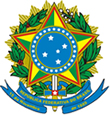                    MMAREQUERIMENTO DE FINAL DE LISTAEu, [nome completo], aprovado (a) e classificado(a) em [colocação] lugar, no concurso público para o cargo de Analista Ambiental, do quadro de pessoal do Ministério do Meio Ambiente e Mudança do Clima, regido pelo Edital nº 1 MMA, de 24 de outubro de 2023, conforme o resultado final e homologação realizada por meio do Edital nº 9 MMA, de 26 de abril de 2024, publicado no Diário Oficial da União de 29 de abril de 2024, REQUEIRO a transferência de minha nomeação para o final da lista de aprovados, sendo recolocado no último lugar da lista, pois, nesse momento, não tenho interesse em ser nomeado para o referido cargo.DECLARO ter ciência de que, ao solicitar a presente recolocação, não terrei direito subjetivo à nomeação, passando neste caso a ter mera expectativa de direito à nomeação, condicionada a hipótese de provimento do cadastro de reserva.DECLARO ter ciência de que este requerimento, apresentado em meu exclusivo interesse, tem caráter irretratável. Eu, [nome completo], aprovado (a) e classificado(a) em [colocação] lugar, no concurso público para o cargo de Analista Ambiental, do quadro de pessoal do Ministério do Meio Ambiente e Mudança do Clima, regido pelo Edital nº 1 MMA, de 24 de outubro de 2023, conforme o resultado final e homologação realizada por meio do Edital nº 9 MMA, de 26 de abril de 2024, publicado no Diário Oficial da União de 29 de abril de 2024, REQUEIRO a transferência de minha nomeação para o final da lista de aprovados, sendo recolocado no último lugar da lista, pois, nesse momento, não tenho interesse em ser nomeado para o referido cargo.DECLARO ter ciência de que, ao solicitar a presente recolocação, não terrei direito subjetivo à nomeação, passando neste caso a ter mera expectativa de direito à nomeação, condicionada a hipótese de provimento do cadastro de reserva.DECLARO ter ciência de que este requerimento, apresentado em meu exclusivo interesse, tem caráter irretratável. Local e data: _______________________,__________de_________________de 202___.Local e data: _______________________,__________de_________________de 202___.______________________________________________________Assinatura do candidato______________________________________________________Assinatura do candidato